CARRICULUM VITAEAPPLICATION FOR THE POST OF CIVIL SITE SUPERVISOR / ENGINEERe-mail: harishankar.379129@2freemail.com	Mob: C/o 0501685421OBJECTIVEPERSONAL PROFILEA talented, professional and dedicated Civil Engineer To Achieve high carrier growth through continuous process of learning for achieving goal & keeping myself dynamic in the changing scenario to become a successful professional and leading to best opportunity And am willing to work as a Civil Site Engineer in the reputed construction industry.Name :     HARISHANKAR WORK EXPERIENCEDate of Birth : 13/October/1992Marital Status : Single Gender : Male Nationality : Indian Religion : HinduLanguages : English, Hindi,Malayalam, TamilCompany	Ninfa	Builders	&	Developers pvt.ltd KochiDesignation	Jr. Civil Site EngineerPeriod	Jun 2014 – Sep 2015Company	Interio	Home	Decors	pvt.ltd KochiDesignation	Designer Cum SupervisorPeriod	Oct  2015 – Jun 2016Hobbies : Driving, Cricket, chessSOFTWARE SKILLSAutodesk Auto CADAutodesk RevitAutodesk 3Ds-MaxMS-OfficeAdobe PhotoshopSTAAD-PRO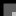 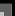 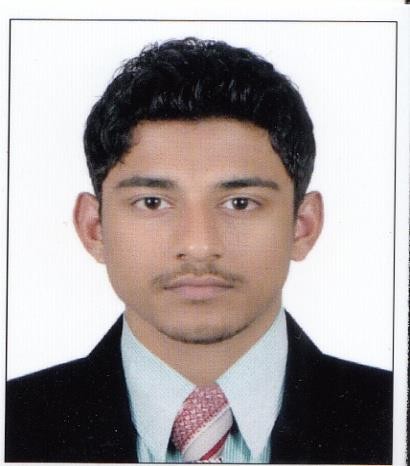 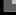 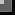 CV of HARISHANKAR [Civil Engineer]	1CARRICULUM VITAESite EngineerSite inspection for civil construction work and ensure that the work is as per the project specifications and issued for construction drawings / final approved drawings from authorities.Proper management of materials and workmanship.Ensure that all the workers meets the stipulated quality standardsCoordinate with subcontractors for smooth flow of work.Inspecting and testing materials prior to their use at site as per sample approved by the consultant and ensuring removal of rejected material out from site.Monitoring daily progress of site.Preparing weekly and monthly progress report to be submitted to the Project director.Making productive report and analyzing.Interior Designer Cum SupervisorClient Consultation.Design Sketches.Site supervision/Execution, checking and assuring that the work is as per the specifications and drawings.Obtain all necessary approvals and reviews of project design data.Developed specification control drawings.Prepared technical drawings and Plans.Checked drawings for conformity and accuracy.Proper management of materials and workmanship.Conversant with Architect and drawings.Monitoring daily progress of site.Preparing weekly and monthly progress report.Ensuring that all work is done without wastage of material.CV of HARISHANKAR [Civil Engineer]	2CARRICULUM VITAENinfa CASA (Apartment)		Ninfa Builders & Developers pvt.ltd Kochi , Kaloor2014– 2015Interior decors	Interio Home Decors pvt.ltdTrinity WorldMIRKGLKent villa , etc…. (2015 – 2016)MUD-BAMBOO House	College Project (2013)CV of HARISHANKAR [Civil Engineer]	3CARRICULUM VITAEExcellent Leadership Entrepreneurial Skills.Ability to work hard and handle crisis situation & face challenges.Capable of working independently and in a team.Self-motivated.Ability to relate with people through effective communication skills.A course of DIPLOMA IN DRAWING AND PLANNING (CAD Centre )Kerala .ANALYSIS & DESIGN OF MULTI STORIED BUILDINGS.QUANTITY SURVEYING.STRUCTURAL ANALYSIS & DESIGN by manual and using STAAD-PRO .A course of 3D MODELLING (Autodesk Revit). (CAD Centre) .A course of 3D MODELLING (Autodesk 3Ds-Max). (CAD Centre).Excellent knowledge in TOTAL STATION Surveying.Excellent knowledge in GOOGLE SKETCHUP.( 3D –MODELLING).I hereby declare that the information furnished above is true and correct to the best of my knowledge and beliefPlace : INDIA	HARISHANKAR CV of HARISHANKAR [Civil Engineer]	4QUALIFICATIONINSTITUTEBOARD/UNIVERSITYPERCENTAGEPASSING YEARB-TechMusaliar College of EngineeringMahatma Gandhi60%2014PLUS2Marthoma HSSKerala74%2010SSLCJ.M.P.H.SKerala82%2008